ỦY BAN NHÂN DÂN QUẬN HOÀNG MAIỦY BAN NHÂN DÂN PHƯỜNG MAI ĐỘNG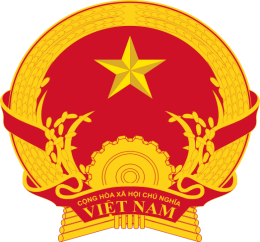 QUY TRÌNHMỤC ĐÍCHQuy định cách thức, trình tự các bước giải quyết thủ tục hành chính về việc Hỗ trợ khám chữa bệnh, trợ cấp tai nạn cho lực lượng xung kích phòng chống thiên tai cấp xã trong trường hợp chưa tham gia bảo hiểm y tế, bảo hiểm xã hội.PHẠM VI ÁP DỤNGQuy trình này áp dụng đối với hoạt động tiếp nhận, xem xét và giải quyết thủ tục hành chính Hỗ trợ khám chữa bệnh, trợ cấp tai nạn cho lực lượng xung kích phòng chống thiên tai cấp xã trong trường hợp chưa tham gia bảo hiểm y tế, bảo hiểm xã hội cho tổ chức, công dân tại UBND.Công chức phụ trách có trách nhiệm phối hợp với các bộ phận liên quan giúp lãnh đạo UBND thực hiện quy trình này.TÀI LIỆU THAM KHẢOCác văn bản pháp quy liên quan đề cập tại Phụ lục 01.ĐỊNH NGHĨA, VIẾT TẮTUBND		:	Ủy ban nhân dân;TTHC		:	Thủ tục hành chính;BPCM		:	Bộ phận chuyên môn;BPMC		:	Bộ phận một cửa, bộ phận tiếp nhận và trả kết quả thủ tục hành chính.NỘI DUNG QUY TRÌNH(Xem trang sau)A. Lưu đồ thực hiện quy trìnhB. Diễn giải lưu đồ PHỤ LỤC, BIỂU MẪULƯU TRỮ HỒ SƠHỖ TRỢ KHÁM CHỮA BỆNH, TRỢ CẤP TAI NẠN CHO LỰC LƯỢNG XUNG KÍCH PHÒNG CHỐNG THIÊN TAI CẤP XÃ TRONG TRƯỜNG HỢP CHƯA THAM GIA BẢO HIỂM Y TẾ, BẢO HIỂM XÃ HỘIMÃ SỐ:QT-PCTT-01LẦN BAN HÀNH:02NGÀY BAN HÀNH:…/…/2022SOÁT XÉTPHÊ DUYỆTHọ và tênChữ kýChức vụLÝ LỊCH SỬA ĐỔILÝ LỊCH SỬA ĐỔILÝ LỊCH SỬA ĐỔILÝ LỊCH SỬA ĐỔILÝ LỊCH SỬA ĐỔIYêu cầu sửa đổi/ bổ sungTrang/ phần sửa đổiNội dung sửa đổiLầnsửa đổiNgàysửa đổiTTTrình tựTrách nhiệmThời gianBiểu mẫuTổ chức/cá nhânGiờ hành chínhTheo mục 5.3BPMCGiờ hành chínhQT-UBND-06Công chức chuyên môn/ HĐXD09 ngàyMẫu số 02+03+04+05 (QT-UBND-06)Lãnh đạo UBND  01 ngàyMẫu số 05 (QT-UBND-06)BPMC;UBND quận 05 ngày tại UBND quậnQT-UBND-06Công chức chuyên môn /BPMC10 ngày làm việcQuyết định5.1Cơ sở pháp lýCơ sở pháp lýCơ sở pháp lýCơ sở pháp lýCơ sở pháp lýCơ sở pháp lýPhụ lục 01Phụ lục 01Phụ lục 01Phụ lục 01Phụ lục 01Phụ lục 015.2Điều kiện thực hiện thủ tục hành chínhĐiều kiện thực hiện thủ tục hành chínhĐiều kiện thực hiện thủ tục hành chínhĐiều kiện thực hiện thủ tục hành chínhĐiều kiện thực hiện thủ tục hành chínhĐiều kiện thực hiện thủ tục hành chínhNgười tham gia lực lượng xung kích phòng, chống thiên tai cấp xã bị ốm đau, bị tai nạn, bị thương, bị chết trong thời gian thực hiện các nhiệm vụ phòng, chống thiên tai, tham gia huấn luyện, diễn tập phòng chống thiên tai và các nhiệm vụ khác theo sự điều động của cấp có thẩm quyền. Trường hợp bị ốm, bị tai nạn, bị chết do cố ý tự hủy hoại sức khỏe của bản thân, sử dụng các chất kích thích, chất ma túy, chất gây nghiện thì không được hưởng chế độ trợ cấp theo quy định tại khoản 2, 3 Điều 35 Nghị định 66/2021/NĐ-CP ngày 06/07/2021.Người tham gia lực lượng xung kích phòng, chống thiên tai cấp xã bị ốm đau, bị tai nạn, bị thương, bị chết trong thời gian thực hiện các nhiệm vụ phòng, chống thiên tai, tham gia huấn luyện, diễn tập phòng chống thiên tai và các nhiệm vụ khác theo sự điều động của cấp có thẩm quyền. Trường hợp bị ốm, bị tai nạn, bị chết do cố ý tự hủy hoại sức khỏe của bản thân, sử dụng các chất kích thích, chất ma túy, chất gây nghiện thì không được hưởng chế độ trợ cấp theo quy định tại khoản 2, 3 Điều 35 Nghị định 66/2021/NĐ-CP ngày 06/07/2021.Người tham gia lực lượng xung kích phòng, chống thiên tai cấp xã bị ốm đau, bị tai nạn, bị thương, bị chết trong thời gian thực hiện các nhiệm vụ phòng, chống thiên tai, tham gia huấn luyện, diễn tập phòng chống thiên tai và các nhiệm vụ khác theo sự điều động của cấp có thẩm quyền. Trường hợp bị ốm, bị tai nạn, bị chết do cố ý tự hủy hoại sức khỏe của bản thân, sử dụng các chất kích thích, chất ma túy, chất gây nghiện thì không được hưởng chế độ trợ cấp theo quy định tại khoản 2, 3 Điều 35 Nghị định 66/2021/NĐ-CP ngày 06/07/2021.Người tham gia lực lượng xung kích phòng, chống thiên tai cấp xã bị ốm đau, bị tai nạn, bị thương, bị chết trong thời gian thực hiện các nhiệm vụ phòng, chống thiên tai, tham gia huấn luyện, diễn tập phòng chống thiên tai và các nhiệm vụ khác theo sự điều động của cấp có thẩm quyền. Trường hợp bị ốm, bị tai nạn, bị chết do cố ý tự hủy hoại sức khỏe của bản thân, sử dụng các chất kích thích, chất ma túy, chất gây nghiện thì không được hưởng chế độ trợ cấp theo quy định tại khoản 2, 3 Điều 35 Nghị định 66/2021/NĐ-CP ngày 06/07/2021.Người tham gia lực lượng xung kích phòng, chống thiên tai cấp xã bị ốm đau, bị tai nạn, bị thương, bị chết trong thời gian thực hiện các nhiệm vụ phòng, chống thiên tai, tham gia huấn luyện, diễn tập phòng chống thiên tai và các nhiệm vụ khác theo sự điều động của cấp có thẩm quyền. Trường hợp bị ốm, bị tai nạn, bị chết do cố ý tự hủy hoại sức khỏe của bản thân, sử dụng các chất kích thích, chất ma túy, chất gây nghiện thì không được hưởng chế độ trợ cấp theo quy định tại khoản 2, 3 Điều 35 Nghị định 66/2021/NĐ-CP ngày 06/07/2021.Người tham gia lực lượng xung kích phòng, chống thiên tai cấp xã bị ốm đau, bị tai nạn, bị thương, bị chết trong thời gian thực hiện các nhiệm vụ phòng, chống thiên tai, tham gia huấn luyện, diễn tập phòng chống thiên tai và các nhiệm vụ khác theo sự điều động của cấp có thẩm quyền. Trường hợp bị ốm, bị tai nạn, bị chết do cố ý tự hủy hoại sức khỏe của bản thân, sử dụng các chất kích thích, chất ma túy, chất gây nghiện thì không được hưởng chế độ trợ cấp theo quy định tại khoản 2, 3 Điều 35 Nghị định 66/2021/NĐ-CP ngày 06/07/2021.5.3Thành phần hồ sơThành phần hồ sơThành phần hồ sơBản chínhBản chínhBản saoHỗ trợ chi phí khám chữa bệnhHỗ trợ chi phí khám chữa bệnhHỗ trợ chi phí khám chữa bệnhĐơn đề nghị theo mẫu quy định tại Phụ lục VI ban hành kèm theo Nghị định 66/2021/NĐ-CP ngày 06/07/2021;Đơn đề nghị theo mẫu quy định tại Phụ lục VI ban hành kèm theo Nghị định 66/2021/NĐ-CP ngày 06/07/2021;Đơn đề nghị theo mẫu quy định tại Phụ lục VI ban hành kèm theo Nghị định 66/2021/NĐ-CP ngày 06/07/2021;xxPhiếu xét nghiệm;Phiếu xét nghiệm;Phiếu xét nghiệm;xxĐơn thuốc;Đơn thuốc;Đơn thuốc;xxHóa đơn thu tiền;Hóa đơn thu tiền;Hóa đơn thu tiền;xxGiấy xuất viện.Giấy xuất viện.Giấy xuất viện.xxTrợ cấp tai nạnTrợ cấp tai nạnTrợ cấp tai nạnĐơn đề nghị theo mẫu quy định tại Phụ lục VII ban hành kèm theo Nghị định 66/2021/NĐ-CP ngày 06/07/2021;Đơn đề nghị theo mẫu quy định tại Phụ lục VII ban hành kèm theo Nghị định 66/2021/NĐ-CP ngày 06/07/2021;Đơn đề nghị theo mẫu quy định tại Phụ lục VII ban hành kèm theo Nghị định 66/2021/NĐ-CP ngày 06/07/2021;xxGiấy ra viện;Giấy ra viện;Giấy ra viện;xxTrích sao hồ sơ bệnh án hoặc bản sao giấy chứng nhận thương tích do cơ sở y tế nơi đã cấp cứu, điều trị;Trích sao hồ sơ bệnh án hoặc bản sao giấy chứng nhận thương tích do cơ sở y tế nơi đã cấp cứu, điều trị;Trích sao hồ sơ bệnh án hoặc bản sao giấy chứng nhận thương tích do cơ sở y tế nơi đã cấp cứu, điều trị;x5.4Số lượng hồ sơSố lượng hồ sơSố lượng hồ sơSố lượng hồ sơSố lượng hồ sơSố lượng hồ sơ01 bộ01 bộ01 bộ01 bộ01 bộ01 bộ5.5Thời hạn giải quyếtThời hạn giải quyếtThời hạn giải quyếtThời hạn giải quyếtThời hạn giải quyếtThời hạn giải quyết25 ngày làm việc, cụ thể:- 10 ngày làm việc đối với Ủy ban nhân dân cấp xã;- 05 ngày làm việc đối với Chủ tịch UBND cấp huyện;- UBND cấp xã chi trả kinh phí khám chữa bệnh cho đối tượng được hưởng: 10 ngày làm việc kể từ ngày có quyết định trợ cấp.25 ngày làm việc, cụ thể:- 10 ngày làm việc đối với Ủy ban nhân dân cấp xã;- 05 ngày làm việc đối với Chủ tịch UBND cấp huyện;- UBND cấp xã chi trả kinh phí khám chữa bệnh cho đối tượng được hưởng: 10 ngày làm việc kể từ ngày có quyết định trợ cấp.25 ngày làm việc, cụ thể:- 10 ngày làm việc đối với Ủy ban nhân dân cấp xã;- 05 ngày làm việc đối với Chủ tịch UBND cấp huyện;- UBND cấp xã chi trả kinh phí khám chữa bệnh cho đối tượng được hưởng: 10 ngày làm việc kể từ ngày có quyết định trợ cấp.25 ngày làm việc, cụ thể:- 10 ngày làm việc đối với Ủy ban nhân dân cấp xã;- 05 ngày làm việc đối với Chủ tịch UBND cấp huyện;- UBND cấp xã chi trả kinh phí khám chữa bệnh cho đối tượng được hưởng: 10 ngày làm việc kể từ ngày có quyết định trợ cấp.25 ngày làm việc, cụ thể:- 10 ngày làm việc đối với Ủy ban nhân dân cấp xã;- 05 ngày làm việc đối với Chủ tịch UBND cấp huyện;- UBND cấp xã chi trả kinh phí khám chữa bệnh cho đối tượng được hưởng: 10 ngày làm việc kể từ ngày có quyết định trợ cấp.25 ngày làm việc, cụ thể:- 10 ngày làm việc đối với Ủy ban nhân dân cấp xã;- 05 ngày làm việc đối với Chủ tịch UBND cấp huyện;- UBND cấp xã chi trả kinh phí khám chữa bệnh cho đối tượng được hưởng: 10 ngày làm việc kể từ ngày có quyết định trợ cấp.5.6Nơi tiếp nhận hồ sơNơi tiếp nhận hồ sơNơi tiếp nhận hồ sơNơi tiếp nhận hồ sơNơi tiếp nhận hồ sơNơi tiếp nhận hồ sơBộ phận một cửa UBND Bộ phận một cửa UBND Bộ phận một cửa UBND Bộ phận một cửa UBND Bộ phận một cửa UBND Bộ phận một cửa UBND 5.7Lệ phíLệ phíLệ phíLệ phíLệ phíLệ phíKhông Không Không Không Không Không 5.8Kết quả giải quyết thủ tục hành chínhKết quả giải quyết thủ tục hành chínhKết quả giải quyết thủ tục hành chínhKết quả giải quyết thủ tục hành chínhKết quả giải quyết thủ tục hành chínhKết quả giải quyết thủ tục hành chínhQuyết định hỗ trợ, trợ cấpQuyết định hỗ trợ, trợ cấpQuyết định hỗ trợ, trợ cấpQuyết định hỗ trợ, trợ cấpQuyết định hỗ trợ, trợ cấpQuyết định hỗ trợ, trợ cấp5.9Quy trình xử lý công việcQuy trình xử lý công việcQuy trình xử lý công việcQuy trình xử lý công việcQuy trình xử lý công việcQuy trình xử lý công việcTTTrình tự thực hiệnTrách nhiệmThời gianThời gianBiểu mẫuBiểu mẫuNộp hồ sơCông dân chuẩn bị bộ hồ sơ theo quy định tại mục 5.3 và lựa chọn một trong các cách thức nộp sau: + Nộp hồ sơ trực tiếp tại BPMC+ Nộp hồ sơ qua hệ thống bưu điện.+ Nộp hồ sơ trực tuyến tại https://dichvucong.hanoi.gov.vn/ Công dânGiờ hành chínhGiờ hành chínhTheo mục 5.3Theo mục 5.3Tiếp nhận, chuyển hồ sơ- Bộ phận một cửa tiếp nhận hồ sơ và kiểm tra hồ sơ theo quy định tại QT-UBND-06 Quy trình Giải quyết thủ tục hành chính theo cơ chế một cửa, một cửa liên thông.+ Nếu hồ sơ đầy đủ, hợp lệ, người tiếp nhận hồ sơ viết giấy tiếp nhận, trong đó ghi rõ ngày, giờ trả kết quả, nếu hồ sơ chưa đầy đủ thì hướng dẫn người nộp hồ sơ bổ sung, hoàn thiện theo quy định; trường hợp không thể bổ sung, hoàn thiện hồ sơ ngay thì phải lập thành văn bản hướng dẫn, trong đó nêu rõ loại giấy tờ, nội dung cần bổ sung, hoàn thiện, ký, ghi rõ họ, chữ đệm, tên của người tiếp nhận.+ Hồ sơ yêu cầu hỗ trợ khám chữa bệnh, trợ cấp tai nạn sau khi đã được hướng dẫn theo quy định mà không được bổ sung đầy đủ, hoàn thiện thì người người tiếp nhận từ chối tiếp nhận hồ sơViệc tiếp nhận hồ sơ phải được thể hiện bằng văn bản, trong đó ghi rõ lý do từ chối, người tiếp nhận ký, ghi rõ họ, chữ đệm, tên.- Luân chuyển hồ sơ trên hệ thống một cửa điện tử đến lãnh đạo UBND phân công thụ lý hồ sơ.BPMCGiờ hành chínhGiờ hành chínhQT-UBND-06QT-UBND-06Thụ lý, thẩm định hồ sơ- Công chức chuyên môn kiểm tra hồ sơ, tiến hành xác minh (nếu cần):+ Nếu hồ sơ đủ điều kiện: Lập 01 bộ hồ sơ trình UBND quận, hồ sơ gồm tờ trình và kèm theo hồ sơ hợp lệ quy định tại mục 5.3.+ Nếu hồ sơ không đủ điều kiện, hóa đơn, giấy tờ theo quy định hoặc không hợp lệ, trong thời hạn 03 ngày làm việc kể từ ngày nhận được hồ sơ đề nghị, công chức chuyên môn lập văn bản hướng dẫn gửi người nộp đơn để bổ sung, hoàn thiện.- Báo cáo, trình lãnh đạo UBND.Công chức chuyên môn09 ngày09 ngàyHồ sơ;Mẫu số 02+03+04+05 (QT-UBND-06);Hồ sơ;Mẫu số 02+03+04+05 (QT-UBND-06);Phê duyệt- Lãnh đạo UBND xem xét. Ký xác nhận vào Phiếu kiểm soát quá trình giải quyết hồ sơ.- Trong trường hợp từ chối thì ký văn bản từ chối.Lãnh đạo UBND01 ngày01 ngàyMẫu số 05 (QT-UBND-06); Hồ sơ trình UBND quậnMẫu số 05 (QT-UBND-06); Hồ sơ trình UBND quậnChuyển hồ sơ lên UBND quận phê duyệtTrong thời hạn 05 ngày làm việc kể từ ngày nhận được hồ sơ do Chủ tịch UBND phường trình, Chủ tịch UBND quận quyết định hỗ trợ kinh phí khám bệnh, chữa bệnh cho người tham gia lực lượng xung kích phòng chống thiên tai cấp xã.Công chức chuyên môn; UBND quận05 ngày05 ngày(QT-UBND-06); Quyết định hỗ trợ, trợ cấp(QT-UBND-06); Quyết định hỗ trợ, trợ cấpTrả kết quảTrong thời hạn 10 ngày làm việc, kể từ ngày có quyết định trợ cấp, UBND phường có trách nhiệm thực hiện chi trả chi phí khám chữa bệnh, tiền trợ cấp cho đối tượng được hưởng. Việc chi trả bằng hình thức chuyển khoản hoặc qua đường bưu chính hoặc trực tiếp nhận ở UBND phường.UBND phường10 ngày10 ngàyQT -UBND-06QT -UBND-06Mã sốTên biểu mẫu, phụ lụcPhụ lục 01Cơ sở pháp lý	Nghị định 66/2021/NĐ-CP ngày 06/07/2021 của Chính phủ.	Nghị định 66/2021/NĐ-CP ngày 06/07/2021 của Chính phủ.Phụ lục VIĐơn đề nghị thanh toán chi phí khám bệnh, chữa bệnh.Phụ lục VIIĐơn đề nghị trợ cấp tai nạn, tiền tuất.TTVăn bản lưuTrách nhiệm lưuThời gian lưuHồ sơ nộp tại mục 5.3BPCM01 năm Quyết định hỗ trợ, trợ cấpBPCM01 năm Sổ theo dõiBPCM01 năm Phiếu tiếp nhận hồ sơ và hẹn trả kết quảBPCM01 năm Phiếu phiếu kiểm soát quá trình giải quyết hồ sơBPCM01 năm Các giấy tờ quy định tại QT-UBND-06 phát sinh trong quá trình giải quyết TTHCBPMC01 năm 